Treverbyn Academy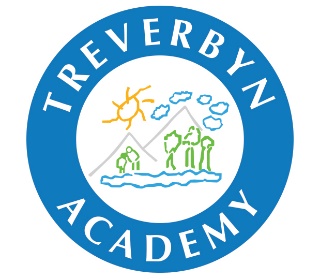 EYFS Reception ClassShared Readingand Rhymes.Key Texts
Nursery Rhymes and SongsAutumn 1Nice to meet you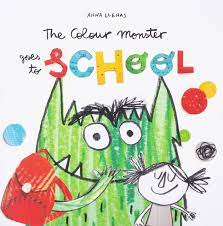 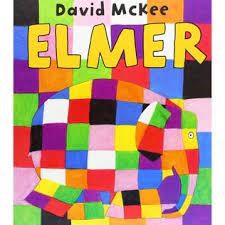 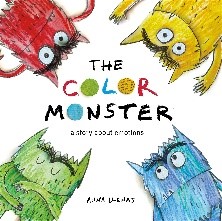 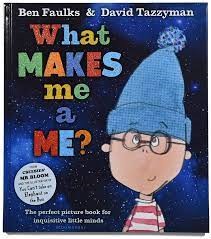 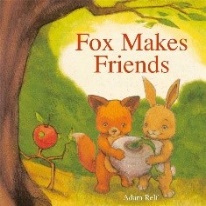 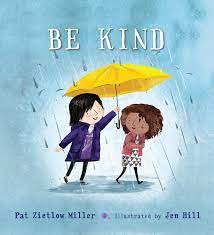 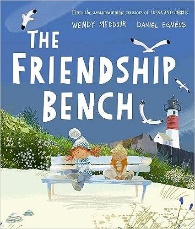 Autumn 2Who Lives in the woods?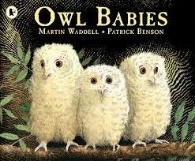 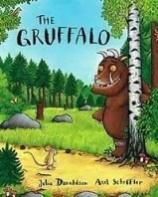 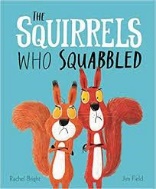 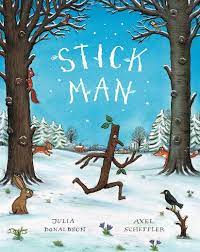 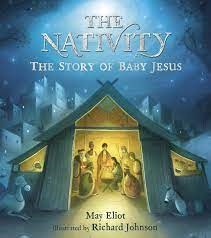 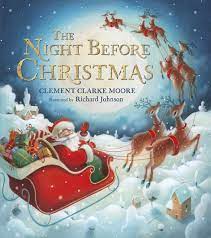 Spring 1Who can help us?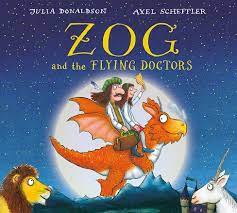 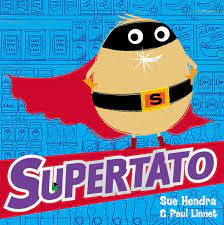 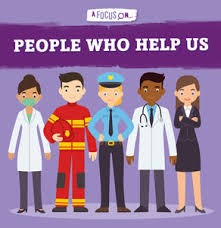 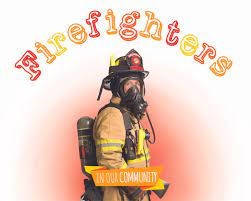 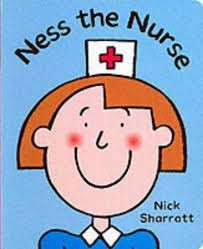 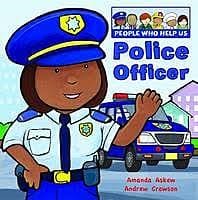 Spring 2 Where do I live?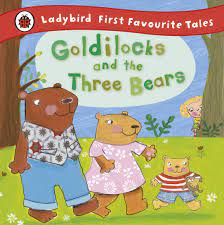 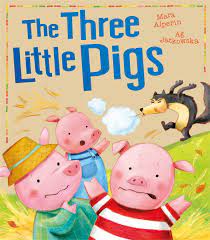 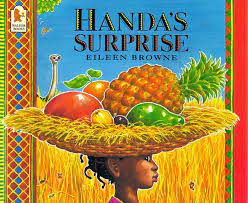 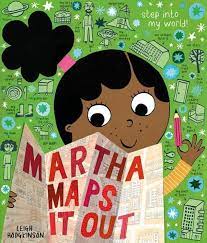 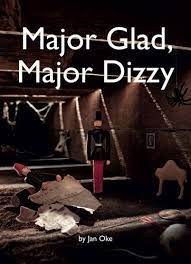 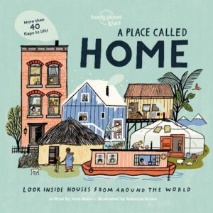 Summer 1How does your Grden Grow?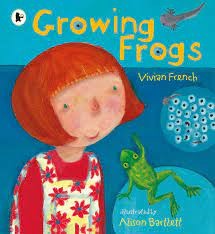 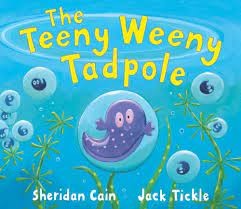 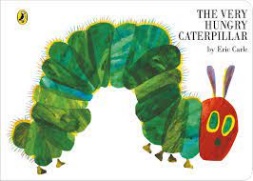 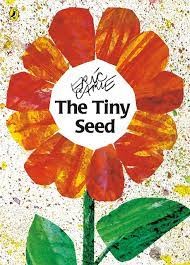 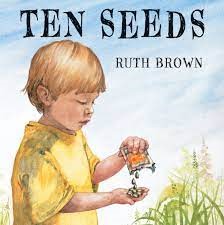 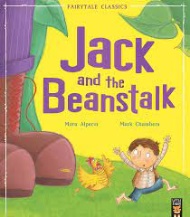 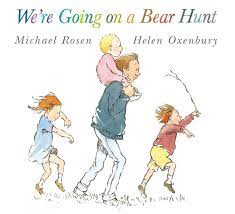 Summer 2What is at the Seaside?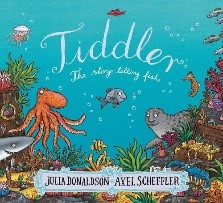 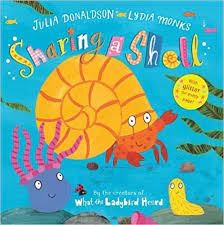 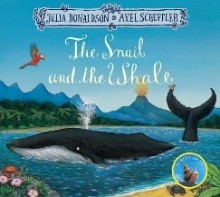 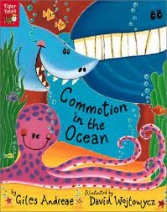 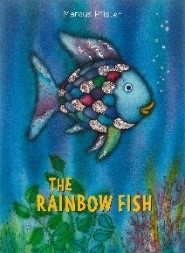 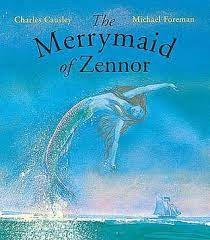 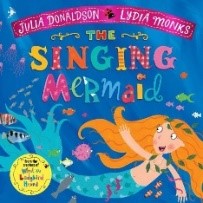 Autumn 1 Pat-a-cake 1,2,3,4,5 This Old Man Five Little Ducks I had a Little TurtleAutumn 2 The Grand Old Duke of York  Ring O’Roses Hickory Dickory Dock Five Little Men in a Flying SaucerSpring 1 Wind the Bobbin Up  Five Little Monkeys Twinkle, Twinkle If You’re Happy and You Know It  Head, Shoulders, Knees and Toes  Spring 2   Old Macdonald Mary had a Little lambBaa Baa Black Sheep  Row, Row, Row your Boat  The Wheels on the Bus  The Hokey Cokey  Summer 1 10 green bottles I’m a Little Teapot  Little Miss Muffet5 Little speckled frogsIncy Wincy Spider  Summer 2 (Reflect and Rewind) Select favourite Rhymes from the year – Class discussion. 